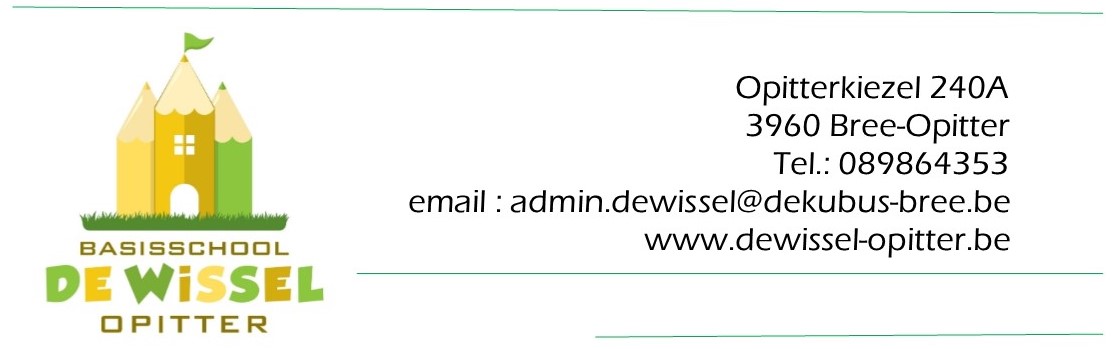 Oudercontacten  2021-2022Donderdag 2 september 2021 : KleuterafdelingLieve              : 19.00u              Reni en Nancy    : 19.00u   Marleen en Elke  : 19.30u   Nele               : 20.00u Dinsdag7 ,Woensdag 8 en Donderdag 9  september 2021 :  Lagere afdeling 2de  lj :          19.00u – 20u15   op 7 september3de  lj :          19.00u  op 8 september1ste lj :          19.00u  en 20u15 op 9 septemberDinsdag 14, woensdag 15 en Donderdag 16 september 2021 Lagere afdeling6de  lj :          19.00u en 20u15  op 14 september5de  lj :          19.00u  en 20u15  op 15 september4de  lj :          19.00u op  16 septemberBesprekingen Lagere School :  1ste leerjaar : eind november                    Dinsdag 21 december 2021 na de schooluren ( alle leerjaren )                    Donderdag 31 maart 2022 na de schooluren ( alle leerjaren )                    Dinsdag 28 juni 2022 na de schooluren ( alle leerjaren )Kleuters : einde januari            einde schooljaar Wenst u een leerkracht te spreken kan dit steeds tijdens de kindvrije-uren van de leerkracht op afspraak( 089864353 ) of  admin.dewissel@dekubus-bree.beU kan ook steeds de leerkracht via mail contacteren en dit op volgend mailadres:    voornaam.achternaam van de leerkracht ……  @dekubus-bree.be of directie : directie.dewissel@dekubus-bree.be ( zie website ) NOODNUMMER : 0471728559 ( we vragen deze enkel in zeer dringende gevallen te  gebruiken) 